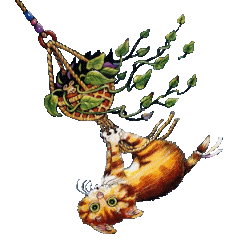 JÍDELNÍČEK ZŠ TUŘANY 23. 4. – 27. 4. 2018 Pondělí         Polévka:  zeleninová s ovesnými vločkami (1,7,9)  23. 4.          Hl. jídlo : domácí buchty s povidly a tvarohem, čaj, koktejl (1,3,7)Obsahuje alergeny: viz pokrm…………………………………………………………………………………………………………………………………………..Úterý             Polévka: selská (1) 24.4.            Hl. jídlo : rybí file na másle, brambor, dušená zelenina (4)Obsahuje alergeny: viz pokrm……………………………………………………………………………………………………………………………………………Středa           Polévka:  mrkvová (1,7)   25. 4.           Hl. jídlo : italský guláš s krůtím masem, špagety, sýr  (1,7)                        Obsahuje alergeny: viz pokrm                 ……………………………………………………………………………………………………………………………………………Čtvrtek         Polévka : hrachová polévka (1)  26. 4.          Hl. jídlo : bramborová směs s kuřecím masem, zelenina Obsahuje alergeny: viz pokrm……………………………………………………………………………………………………………………………………………Pátek          Polévka : kuřecí s drožďovou zavářkou (1,3,9)  27. 4.          Hl. jídlo : čevabčiči, brambor, obloha (1,3,7,10)Obsahuje alergeny: viz pokrm……………………………………………………………………………………………………………………………………………Změna jídelníčku vyhrazena!Přejeme dobrou chuť !Strava je určena k okamžité spotřebě!